ALFRISTON PARISH COUNCILCLERK TO THE COUNCIL 							11 Highfield RoadVictoria Rutt								Horam										East SussexTelephone - 01323 870212 						TN21 0EDEmail – clerk@alfristonparishcouncil.org.uk									         Monday 10th June 2019All members of the Parish Council are summoned to a meeting of Alfriston Parish Council to be held in the Alfriston War Memorial Hall on Monday 17th June 2019. Please note the meeting will be suspended to allow Public Questions and Reports from County and District Councillors. Please note that a digital sound recording is made of all meetings of Alfriston Parish Council including Public Questions sessions. The recording is not for publication and is only used to aid accurate minute taking.              Victoria Rutt - Clerk to the Council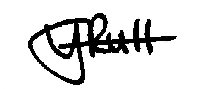 Chairman’s WelcomePublic QuestionsReport from Maria Caulfield MPReport from Cllr Stephen Shing – East Sussex County Council Report from Cllr Michael Lunn - Wealden District Council Apologies for absenceDeclaration of interestMinutesTo agree and sign as a true record the Minutes of the meeting held on 20th May 2019 (circulated previously)FinanceTo approve the Statement of Finances and sign invoices for paymentTo approve and adopt Standing Orders 2019To agree a Trustee for the Tye due to a vacancy Report on Highways & Twittens – Cllr RabagliatiUpdate following Lead Member MeetingReport on meeting held about possible valley wide traffic initiative Report on Allotments – Cllr Cooper Report on Rights of Way and Countryside - Cllr DawReport on Car Parks and Public Transport – Cllr SavageReport on Strategic Planning – Cllr DawReport on Tye and Recreation Ground – Cllr Beechey Update on Tye footpathUpdate on Playground Recreation ground access Report from Planning Committee – Cllr Adcock Applications to be considered by APC planning committee at this meetingSDNP/19/02497/LIS  9 North Street, AlfristonInstall secondary glazing behind existing windowsSDNP/19/02654/HOUS Pailin House, 6 Kings Ride, AlfristonFirst floor extension SDNP/19/02424/LIS Burnt House, Whiteway, AlfristonProposed lean to brick and tiled extension to the south elevation to an existing Grade II Listed dwelling. Removal of existing brick steps on the east elevation and replacement with a metal balcony.Applications considered by APC Planning Committee since last meetingApplications notified or awaiting decision from SDNPASDNP/19/01852/TCA Orchard House, West Street, Alfriston, BN26 5UXSDNP/19/01153/HOUS Sloe Cottage, West Street, Alfriston, BN26 5UN  SDNP/19/02012/LIS Cinders Cottage, 3 West Street, Alfriston, BN26 5UXSDNP/19/01919/CND Goodings, Sloe Lane, Alfriston, BN26 5UTEnforcement updatesReports from Outside BodiesHeartstartAlfriston Emergency GroupFlood ForumNeighbourhood WatchTwinning CommitteeAlfriston and Cuckmere ConnectSt Andrew’s Church Clergy House Cuckmere BusesCorrespondence to The ClerkDate of next meetingThe next meeting of the Council will be held at 7.15 pm on Monday 15th July 2019 in Alfriston War Memorial Hall. The meeting will be suspended after the Chairman’s Welcome to allow Public Questions and Reports from County and District Councillors.Public Questions